What is a lament?What kinds of things do people lament about?   (List 2 or 3 things)_____________________________________________________________________________________________________________________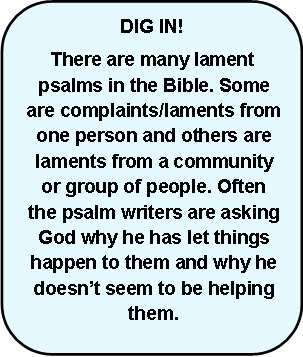 Read Psalm 13 in your Bible or on BibleGateway.  Copy verse one below.  What is the writer of Psalm 13 expressing sadness (lamenting) about?______________________________________________________________________________________________________What is the writer asking God to do for him/her? ____________________________________________________________________________________________________Look at the last 2 verses.  How are they different to the rest of the Psalm?_________________________________________________________________________________________________________________________________________________________Read these verses from Psalm 123What is the writer complaining about/lamenting?_____________________________________________________________________________________________________________________What do you think the writer would like God to do for them?______________________________________________________________________________